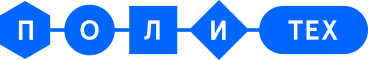 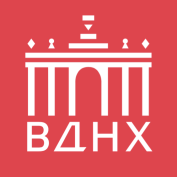 Политехнический музей запускает параллельную программу выставки «Космос: рождение новой эры»На выставке «Космос: рождение новой эры», открытой Политехническим музеем при поддержке ВДНХ, все лето будет работать параллельная программа, в которую войдут лекции, мастер-классы, дискуссии и специальная программа для детей.11 июня 2016 года начала свою работу выставка Политехнического музея при поддержке ВДНХ «Космос: рождение новой эры». На ней представлена уникальная коллекция экспонатов: от оригинальных посадочных модулей до личных вещей легендарных советских космонавтов. Выставка интересна не только экспозицией, но и образовательной программой, посвященной различным аспектам освоения космоса. Речь на  лекциях и мастер-классах зайдет не только о событиях прошлого, но и о блоке актуальных социально-культурных вопросов, связанных с темой освоения космического пространства. 
Программа открывается лекцией астронома, кандидата физико-математических наук, доцента, старшего научного сотрудника Государственного астрономического института им. П.К. Штернберга, лауреата Беляевской премии и лауреата премии «Просветитель» 2012 года Владимира Сурдина. Основная тема его лекции «Путешествие из Калуги на Луну» – способы изучения небесных тел; речь пойдет как об “обычных” космических полетах, так и об изучении небесных тел при помощи любительских телескопов и автоматических зондов.
При обсуждении тщательной подготовки к будущим полетам в космос, нельзя не вспомнить об одном из важнейших ее аспектов – медицинском. Именно о нем и расскажет слушателям параллельной программы выставки проректор Сколковского института науки и технологий и профессор Центра космических исследований Сколтеха Руперт Герцер. Полет на окололунную орбиту, строительство космических станций, управляемые полеты на Марс – самые обсуждаемые темы сегодняшнего дня. Но как защитить космонавтов от радиации? Как космонавтам оставаться в хорошей физической форме в условиях длительного пребывания в невесомости, на Луне или на Марсе? Как организовать системы рециркуляции воздуха, хранения воды и пищи во время долгих перелетов? Как результаты космических медицинских исследований можно применять на Земле? Руперт Герцер ответит на все эти вопросы в лекции «Полет человека в космос как вызов для космической медицины».
Кроме того, в параллельную программу войдет рассказ о грандиозном проекте «Марс-500», самом масштабном эксперименте по имитации пилотируемого полета на Марс с последующим возвращением на Землю. Во время эксперимента международный экипаж из шести добровольцев находился в замкнутом пространстве в течение 520 дней. Основной целью проекта «Марс-500» было изучение психологического и медико-физиологического состояния испытателей в условиях длительного полета. максимально приближенных к реальным. «Марс-500» стал не только эталонным изоляционным экспериментом, но и поводом для широкой общественной дискуссии. Какие методики, разработанные в ходе миссии, были успешно перенесены на борт МКС? Как устроены другие изоляционные эксперименты? Какие эксперименты в этой области запланированы на ближайшие пять лет? Что исследователи ищут на Марсе? На эти и другие вопросы ответит ответственный исполнитель программы «Марс-500», заслуженный испытатель космической техники, доктор медицинских наук Александр Владимирович Суворов.
В век бесконечной гонки научных изобретений и экспериментов, когда тяжело придумать что-то новое и трудноосуществимое, речь часто заходит о частной космонавтике. Именно  о ней и будут говорить участники дискуссии, модератором которой выступит научный консультант выставки и ведущий передачи «Наука в фокусе» Егор Быковский.Специальная программа предусмотрена и для детей. Она состоит из практических мастер-классов по физике, химии и конструированию. В частности участникам мастер-класса «Вакуумный взрыв» будет предложено изучить свойства вакуума на примере эксперимента со стальными бочками, которые в мгновение ока сожмутся без лишний усилий. Также в детской программе – цикл лекций «Как стать космонавтом?». Детская часть образовательной программы является платной.Вся информация о лекциях и регистрации на странице выставки «Космос: рождение новой эры»Место проведения: павильон №1 «Центральный» ВДНХ.Сайт: cosmos.polymus.ru; cosmos.vdnh.ruТел.: +7(495)730−54−38 (доб. 1401)(Политехнический музей); +7(495)748-34-20 (ВДНХ)E-mail: press@polymus.ru (Политехнический музей), press@vdnh.ru (ВДНХ)Организаторы:Политехнический музей ВДНХ